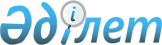 Қазақстан Республикасы Үкіметінің 2001 жылғы 14 ақпандағы N 226 қаулысына толықтырулар енгізу туралыҚазақстан Республикасы Үкіметінің қаулысы 2001 жылғы 14 қараша N 1449     Қазақстан Республикасының Үкіметі қаулы етеді:     1. "Ресей Федерациясынан Қырғыз Республикасына Қазақстан Республикасының аумағы арқылы жарылғыш материалдардың транзитіне рұқсат беру туралы" Қазақстан Республикасы Үкіметінің 2001 жылғы 14 ақпандағы N 226  P010226_  қаулысына мынадай толықтырулар енгізілсін:     көрсетілген қаулыға қосымша мынадай мазмұндағы жолдармен толықтырылсын:     "2000 жылғы 7 желтоқсандағы N 03/2001-НВ келісім-шартқа 2001 жылғы 4 қыркүйектегі N 3 толықтыру бойынша:------------------------------------------------------------------------    2. !  Шашкалар ПДП-600 ТУ  ! Килограмм !   39991,2   !  3,5  ! 139969,2    ! 7276-002-07510000-99  !           !             !       !    ! ТН СЭҚ коды 360200000 !           !             !       !------------------------------------------------------------------------                                                                          ".     2. Осы қаулы қол қойылған күнінен бастап күшіне енеді.     Қазақстан Республикасының         Премьер-Министрі
					© 2012. Қазақстан Республикасы Әділет министрлігінің «Қазақстан Республикасының Заңнама және құқықтық ақпарат институты» ШЖҚ РМК
				